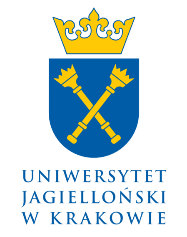 ZGODA NA ZMIANĘ ODPŁATNOŚCI 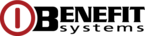 ZA KARTĘ MULTISPORT /CONSENT FOR THE CHANGE IN FEES FOR MULTISPORT CARDImię i nazwisko doktoranta/ name and surname of PHD Student ....……………………………………………………………………………………………………………………………………………………………………………………………………………….……..Kierunek kształcenia/ PhD study programme  ………………………………………………………………………………………………………….……....…….Telefon, e-mail / phone no., e-mail address ………………………….…………………………………………………………………………..……..……………..…………….Z dniem 1 kwietnia 2023 roku ulegają zmianie ceny kart MultiSport programu usług sportowo-rekreacyjnych Benefit Systems i będą wynosić odpowiednio / As of 1st April 2023, there will be changes in the prices of MultiSport cards in the Benefit Systems programme of sport and recreation services, the fees will be as follows:Karta MultiSport Plus dla doktoranta 36 PLN (pełny koszt - 72 zł, odpłatność doktoranta 50%) / MultiSport Plus card for PHD Student 36 PLN (total fee – PLN 72, PHD Student fee 50%) W związku z powyższym ja niżej podpisany wyrażam zgodę na wprowadzoną zmianę i na potrącanie z mojego miesięcznego stypendium należności w kwocie 36 PLN – za kartę MultiSport.As a result of the above I, the undersigned, hereby give my consent to the introduced change and to deduct from my monthly doctoral scholarship the fee in amount PLN 36 – for the MultiSport card.Kraków, dnia / on ……………………………………			                                     .................................................................................                                                                                                                        podpis wnioskodawcy / applicant’s signature 